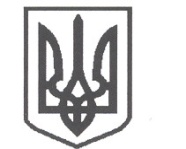 УКРАЇНАСРІБНЯНСЬКА СЕЛИЩНА РАДАВИКОНАВЧИЙ КОМІТЕТРІШЕННЯ18 листопада 2022 року     					                 		№ 165смт СрібнеПро встановлення доплати Марині ТРЕУСКеруючись ст. 18 КЗпП України,  ст. 30, ч. першою  ст.52, ч. шостою ст. 59  Закону України «Про місцеве самоврядування в Україні», п.2.3.10 Колективного договору КП «Комунгосп» Срібнянської селищної ради Чернігівської області,   виконавчий комітет селищної ради вирішив:ВСТАНОВИТИ доплату в розмірі 30% від посадового окладу Марині ТРЕУС  економісту –бухгалтеру  КП «Комунгосп» Срібнянської селищної ради Чернігівської області, на час виконання обов'язків директора КП «Комунгосп» Срібнянської селищної ради Чернігівської області з 01 листопада 2022 року.КП «Комунгосп» Срібнянської селищної ради Чернігівської області провести відповідні перерахунки та виплати згідно з чинним законодавством.Контроль  за   виконанням  цього   рішення  покласти  на  першого заступника селищного голови Віталія ЖЕЛІБУ.Селищний голова							Олена ПАНЧЕНКО